К бюджету Барковского муниципального образования Балашовского муниципального районана 2017 годБюджет на 2017 год принят Решением Совета депутатов Барковского муниципального образования от 23.12.2016 № 6-01БЮДЖЕТ ДЛЯ ГРАЖДАН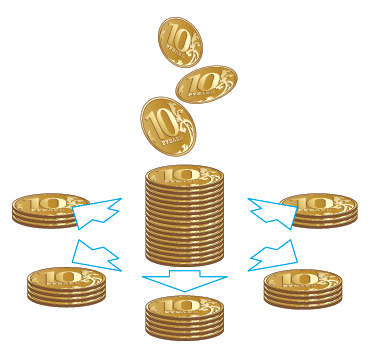 ЧТО ТАКОЕ БЮДЖЕТ?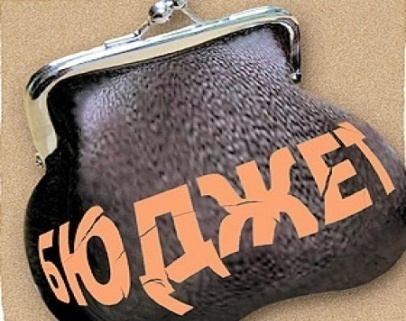 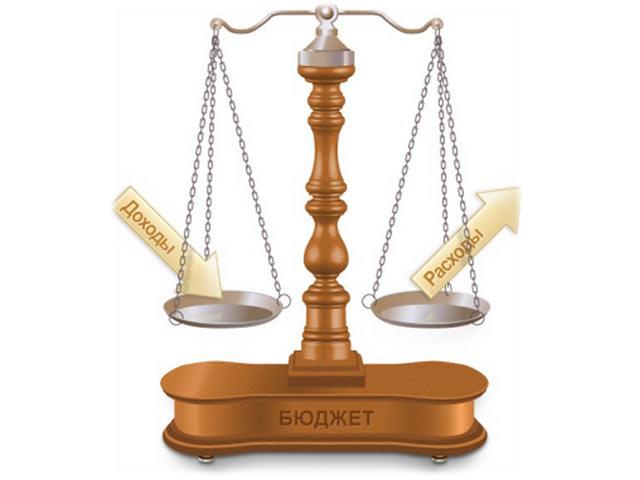 КАКИЕ БЫВАЮТ БЮДЖЕТЫ?БЮДЖЕТНЫЙ ПРОЦЕСС – ЕЖЕГОДНОЕ ФОРМИРОВАНИЕ И ИСПОЛНЕНИЕ БЮДЖЕТАУтверждение бюджета очередного годаИсполнение бюджета в текущем годуФормирование отчета об исполнении бюджета предыдущего годаУтверждение отчета об исполнении бюджета предыдущего годаСоставление проекта бюджета очередного годаРассмотрение проекта бюджета очередного годаГРАЖДАНИН И ЕГО УЧАСТИЕ В БЮДЖЕТНОМ ПРОЦЕССЕПомогает формировать доходную часть бюджетаПолучает социальные гарантии – расходная часть бюджета (образование, ЖКХ, культура, социальные льготы, физическая культура и спорт и другие направления социальных гарантий населению)ОСНОВНЫЕ ПАРАМЕТРЫ БЮДЖЕТА БАРКОВСКОГО МУНИЦИПАЛЬНОГО ОБРАЗОВАНИЯ НА 2017 ГОДДОХОДЫ БЮДЖЕТА БАРКОВСКОГО МУНИЦИПАЛЬНОГО ОБРАЗОВАНИЯНАЛОГОВЫЕ ДОХОДЫ БАРКОВСКОГО МУНИЦИПАЛЬНОГО ОБРАЗОВАНИЯ НА 2017 ГОД                                                                                                                                                                                                                                                                                                                                                                                         тыс.руб.СТРУКТУРА НАЛОГОВЫХ ДОХОДОВ МЕЖБЮДЖЕТНЫЕ ТРАНСФЕРТЫ (БЕЗВОЗМЕЗДНЫЕ ПОСТУПЛЕНИЯ) – ЭТО СРЕДСТВА ОДНОГО БЮДЖЕТА БЮДЖЕТНОЙ СИСТЕМЫ РФ, ПЕРЕЧИСЛЯЕМЫЕ ДРУГОМУ БЮДЖЕТУ БЮДЖЕТНОЙ СИСТЕМЫ РФРАСХОДЫ БЮДЖЕТА БАРКОВСКОГО МУНИЦИПАЛЬНОГО ОБРАЗОВАНИЯ НА 2017 ГОД                                                                                                                                                                                                                                                                                                                                                                                                                                                                                                                                                                                                                                                                                                                                                                                                                                       тыс.руб.СТРУКТУРА РАСХОДОВ БЮДЖЕТА БАРКОВСКОГО МУНИЦИПАЛЬНОГО ОБРАЗОВАНИЯ НА 2017 ГОДРАСХОДЫ НА СОДЕРЖАНИЕ ОРГАНОВ МЕСТНОГО САМОУПРАВЛЕНИЯ НА 2017 год                                                                                                                                                                                                                                                                     тыс.руб.КОНТАКТНАЯ ИНФОРМАЦИЯ И ОБРАТНАЯ СВЯЗЬИнформация подготовлена специалистом администрации Барковского муниципального образованияНаш адрес: 412351, Саратовская область, Балашовский район, село Барки, улица Коммунистическая, дом 72Телефон: (84545) 7-41-35Адрес электронной почты: barcki2009@yandex.ruСайт администрации Балашовского муниципального района: http://www.baladmin.ru (ссылка Муниципальные образования – Барковское)Прогнозируемые показатели на 2017 годтыс.руб.Общий объем доходов2 601,4в  том числе: Налоговые доходы2 054,9Безвозмездные поступления из других бюджетов бюджетной  системы РФ546,5Общий объем расходов2 601,4в том числе: Содержание органов местного самоуправления1 796,2Национальная оборона67,7Национальная экономика453,2Жилищно-коммунальное хозяйство284,3НАЛОГОВЫЕ ДОХОДЫБЕЗВОЗМЕЗДНЫЕ ПОСТУПЛЕНИЯпоступления в бюджет от уплаты налогов, установленных Налоговым кодексом РФфинансовая помощь из бюджетов других уровней (межбюджетные трансферты)Налоговые доходы всего2 054,9Налог на доходы физических лиц155,7Единый сельскохозяйственный налог133,2Налог на имущество физических лиц266,0Земельный налог1500,0Формы межбюджетных трансфертовБезвозмездные поступления в бюджет Барковского муниципального образования в 2017 году                                                                                                                                                                                                              тыс.руб.Безвозмездные поступления в бюджет Барковского муниципального образования в 2017 году                                                                                                                                                                                                              тыс.руб.Дотации52,1Субвенции67,7Межбюджетные трансферты, передаваемые бюджетам сельских поселений из бюджетов муниципальных районов на осуществление части полномочий по решению вопросов местного значения в соответствии с заключенными соглашениями426,7РАСХОДЫ всего2 601,4Общегосударственные вопросы1 796,2Национальная оборона67,7Национальная экономика453,2Жилищно-коммунальное хозяйство284,3Функционирование высшего должностного лица муниципального образования585,1Функционирование администрации Барковского муниципального образования1 071,1Расходы на осуществление первичного воинского учета на территории поселения67,7ИТОГО расходов1 723,9